Администрация наделяется Уставом Ровдинского сельского поселения, полномочиями по решению вопросов местного значения и полномочиями для осуществления отдельных государственных полномочий, переданных органам местного самоуправления Ровдинского сельского поселения федеральными законами и законами Архангельской области.В этих целях администрация исполняет на территории Ровдинского сельского поселения Конституцию Российской Федерации, международные договоры Российской Федерации, федеральные законы и иные нормативные правовые акты Российской Федерации, решения Конституционного Суда Российской Федерации и акты иных судов, Устав, законы и иные нормативные правовые акты Архангельской области, а также исполняет Устав Ровдинского сельского поселения, решения, принятые на местном референдуме Ровдинского сельского поселения, договоры и соглашения, заключенные Ровдинским сельским поселением, решения муниципального Совета Ровдинского сельского поселения, постановления и распоряжения главы Ровдинского сельского поселения.Администрация вправе решать вопросы, не отнесённые к вопросам местного значения Ровдинского сельского поселения, а также участвовать в осуществлении иных государственных полномочий (не переданных в соответствии со статьей 19 Федерального закона от 6 октября 2003 года N 131-ФЗ «Об общих принципах организации местного самоуправления в Российской Федерации»), если это участие предусмотрено федеральными законами, а также решать иные вопросы, не отнесенные к компетенции органов местного самоуправления других муниципальных образований, органов государственной власти и не исключенные из их компетенции федеральными законами и законами Архангельской области, только за счет доходов местного бюджета Ровдинского сельского поселения, за исключением межбюджетных трансфертов, предоставленных из бюджетов бюджетной системы Российской Федерации, и поступлений налоговых доходов по дополнительным нормативам отчислений.Органы местного самоуправления муниципального образования «Ровдинское» вправе заключать соглашения с органами местного самоуправления Шенкурского муниципального района о передаче им осуществления части своих полномочий по решению вопросов местного значения за счет межбюджетных трансфертов, предоставляемых из бюджета муниципального образования «Ровдинское» в бюджет Шенкурского муниципального района в соответствии с Бюджетным кодексом Российской Федерации. Порядок заключения соглашений определяется решением муниципального Совета муниципального образования «Ровдинское».Администрация выполняет  и реализует функции по запросам заявителей в пределах полномочий посредством предоставления муниципальной услуги, обеспечивая исполнение вопросов местного значения Ровдинского сельского поселения, обеспечивает сохранность документов по личному составу, ведение похозяйственных книг, выдачу справок социально-правового характера и копий документов в соответствии с законодательством Российской Федерации, законодательством Архангельской области и нормативными правовыми актами муниципального Совета Ровдинского  сельского поселения. Администрация является органом, уполномоченным на осуществление муниципального контроля. Перечень должностных лиц администрации, осуществляющих муниципальный контроль, определяется постановлением администрации.Задачи и функции администрации МО «Ровдинское» прописаны в Уставе МО «Ровдинское». Актуальный Устав МО «Ровдинское» опубликован на сайте Министерства юстиции Российской Федерации по адресу: https://clck.ru/dnYSZ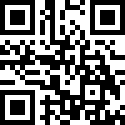 